V 6 – Flüchtigkeit von AlkanenMaterialien: 				3 Filterpapiere, PipettenChemikalien:		Pentan, Heptan, Octan, Decan, Petroleumbenzin, ParaffinölDurchführung: 	Auf einen Filterpapierstreifen werden gleichzeitig 2 Tropfen der verschiedenen Alkane gegeben und die Zeit bis zum Verschwinden der Flecken bestimmt.Beobachtung:			Die Flecken der Alkane verschwinden in folgender Reihenfolge, beginnend mit dem zuerst verschwindenden: Pentan, Heptan, Octan, Decan, Petroleumbenzin und Paraffinöl.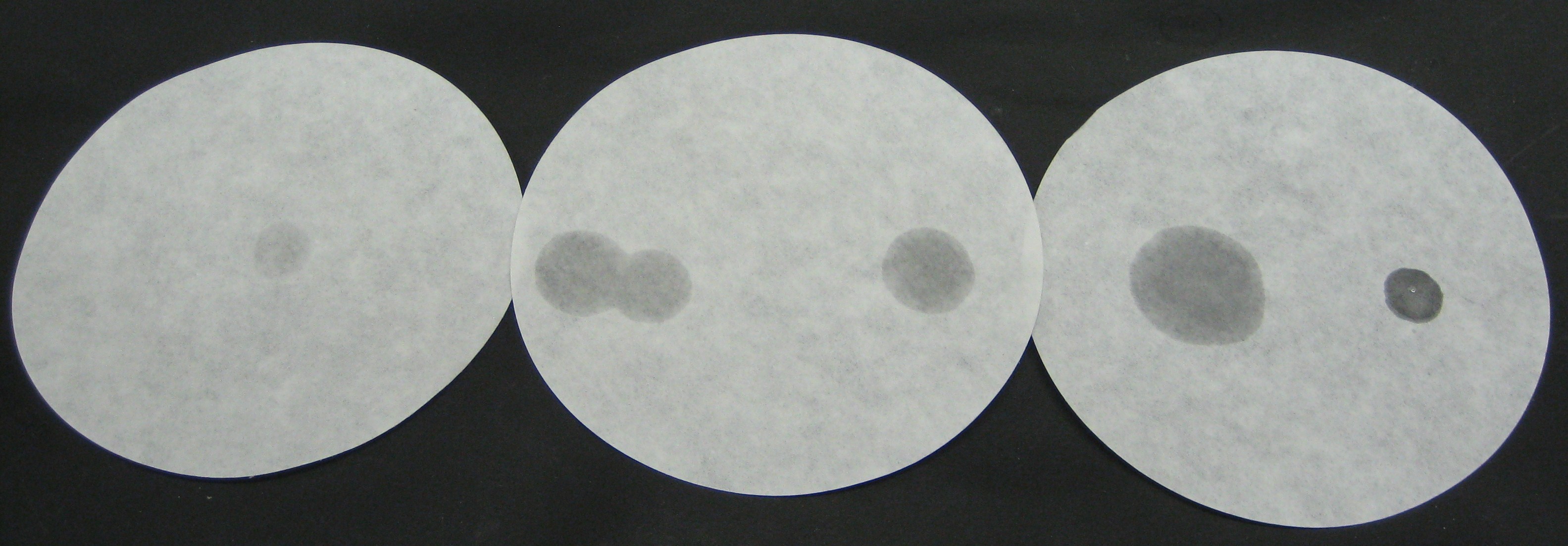 Abb. 6 -  Flüchtigkeit von Pentan, Heptan, Octan, Decan, Petroleumbenzin und Paraffinöl (von links nach rechts).Deutung:	Mit zunehmender Kettenlänge werden die Alkane schwerer flüchtig, da zwischen den Molekülen größere Van-der-Waals-Kräfte wirken.Entsorgung: 	Die Papiere werden im Feststoffabfall entsorgt.Literatur:	K. Häusler, H. Rampf, R. Reichelt, Experimente für den Chemieunterricht mit einer Einführung in die Labortechnik, 2. Auflage, Oldenbourg (1995), S. 219GefahrenstoffeGefahrenstoffeGefahrenstoffeGefahrenstoffeGefahrenstoffeGefahrenstoffeGefahrenstoffeGefahrenstoffeGefahrenstoffePentanPentanPentanH: 332-302-314H: 332-302-314H: 332-302-314P: 280-​301+330+331P: 280-​301+330+331P: 280-​301+330+331HeptanHeptanHeptanH: 332-312-302-412H: 332-312-302-412H: 332-312-302-412P: 273-​302+352P: 273-​302+352P: 273-​302+352OctanOctanOctanH: 225-304-315-336-410H: 225-304-315-336-410H: 225-304-315-336-410P: 210-273-301+330+331-302+352P: 210-273-301+330+331-302+352P: 210-273-301+330+331-302+352DecanDecanDecanH: 226-304H: 226-304H: 226-304P: 210-260-262-301+310-331P: 210-260-262-301+310-331P: 210-260-262-301+310-331PetroleumbenzinPetroleumbenzinPetroleumbenzinH: 226-304H: 226-304H: 226-304P: 210-301+340-331P: 210-301+340-331P: 210-301+340-331ParaffinölParaffinölParaffinölH: -H: -H: -P: -P: -P: -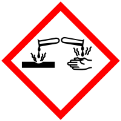 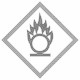 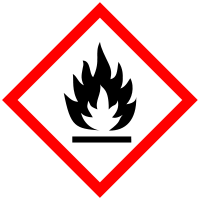 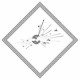 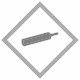 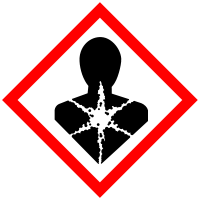 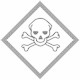 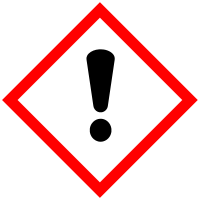 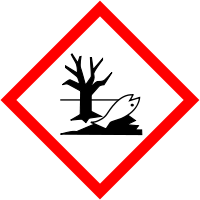 